COLLEGE AND CAREER ADVANTAGE33122 Valle RoadSan Juan Capistrano, CA 92675Phone (949) 234-9445   Fax (949) 248-9718COLLEGE AND CAREER ADVANTAGE33122 Valle RoadSan Juan Capistrano, CA 92675Phone (949) 234-9445   Fax (949) 248-9718COLLEGE AND CAREER ADVANTAGE33122 Valle RoadSan Juan Capistrano, CA 92675Phone (949) 234-9445   Fax (949) 248-9718Substitute Time Sheet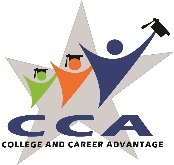 Substitute Time SheetEmployee Name:Month Ending:Month Ending:Instructions: Please submit completed report to your supervisor for approval. The report will be forwarded to the Payroll Department. The report must be turned in by the 5th of the month.When entering hours, please use the Hours Reference Key below. Instructions: Please submit completed report to your supervisor for approval. The report will be forwarded to the Payroll Department. The report must be turned in by the 5th of the month.When entering hours, please use the Hours Reference Key below. Instructions: Please submit completed report to your supervisor for approval. The report will be forwarded to the Payroll Department. The report must be turned in by the 5th of the month.When entering hours, please use the Hours Reference Key below. Instructions: Please submit completed report to your supervisor for approval. The report will be forwarded to the Payroll Department. The report must be turned in by the 5th of the month.When entering hours, please use the Hours Reference Key below. Instructions: Please submit completed report to your supervisor for approval. The report will be forwarded to the Payroll Department. The report must be turned in by the 5th of the month.When entering hours, please use the Hours Reference Key below. DateCourse TitlePeriodSchool SiteHours Administrator Use Only (Rate of Pay)Total Hours:Employee signature:Date:Supervisor signature:Date:Executive Director signatureDate:HOURS REFERENCE KEY:TRADITIONAL WITH NO TUTORIAL2 HOURS FOR FIRST ASSIGNMENT 1 HOUR FOR EACH ADDITIONAL PERIODBLOCK WITH TUTORIAL 2 HOURS FOR FIRST ASSIGNMENT1.75 FOR EACH ADDITIONAL PERIOD.50 FOR TUTORIALAFTER-SCHOOL 2.5 – 5 HOURS, DEPENDING ON CLASS SCHEDULE Accounting OnlyA/C Code: